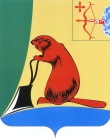 АДМИНИСТРАЦИЯ ТУЖИНСКОГО МУНИЦИПАЛЬНОГО РАЙОНАКИРОВСКОЙ ОБЛАСТИПОСТАНОВЛЕНИЕ___29.05.2018___									№___165____пгт ТужаОб утверждении плана мероприятий по сезонной подготовкеобъектов социальной сферы и коммунальной инфраструктурык работе в осенне-зимний период 2018/2019 годаВ целях проведения своевременной и качественной подготовки объектов жилищно-коммунального комплекса и социальной инфраструктуры района к работе в осенне-зимний период 2018-2019 года, на основе анализа прошедшего отопительного сезона и проведенного обследования подведомственных объектов администрация Тужинского муниципального района ПОСТАНОВЛЯЕТ:1. Утвердить план мероприятий по сезонной подготовке объектов социальной сферы и коммунальной инфраструктуры к работе в осенне-зимний период 2018/2019 года согласно приложению.2. Главным распределителям бюджетных средств изыскать средства для финансирования запланированных мероприятий по сезонной подготовке.3. Финансовому управлению, на основании заявлений главных распределителей бюджетных средств, подготовить поправки в бюджет района для своевременного финансирования всех запланированных мероприятий для рассмотрения и утверждения их на заседании Тужинской районной Думы.4. Рекомендовать главам сельских и городского поселений рассмотреть на заседаниях Дум поселений вопросы финансирования подготовки объектов бюджетной сферы и жилищно-коммунального хозяйства к осенне-зимнему периоду 2018/2019 года, находящихся на территории их муниципальных образований, и осуществлять контроль за их выполнением. 5. Контроль за выполнением постановления возложить на первого заместителя главы администрации по жизнеобеспечению – заведующего сектором сельского хозяйства Бледных Л.В.Глава Тужинского муниципального района			Е.В. ВидякинаПлан  мероприятий по сезонной подготовке  муниципальных объектов Тужинского района к  работе в осенне-зимний период 2018- 2019 годаПлан  мероприятий по сезонной подготовке  муниципальных объектов Тужинского района к  работе в осенне-зимний период 2018- 2019 годаПлан  мероприятий по сезонной подготовке  муниципальных объектов Тужинского района к  работе в осенне-зимний период 2018- 2019 годаПлан  мероприятий по сезонной подготовке  муниципальных объектов Тужинского района к  работе в осенне-зимний период 2018- 2019 годаПлан  мероприятий по сезонной подготовке  муниципальных объектов Тужинского района к  работе в осенне-зимний период 2018- 2019 годаПлан  мероприятий по сезонной подготовке  муниципальных объектов Тужинского района к  работе в осенне-зимний период 2018- 2019 годаПлан  мероприятий по сезонной подготовке  муниципальных объектов Тужинского района к  работе в осенне-зимний период 2018- 2019 годаПлан  мероприятий по сезонной подготовке  муниципальных объектов Тужинского района к  работе в осенне-зимний период 2018- 2019 годаПлан  мероприятий по сезонной подготовке  муниципальных объектов Тужинского района к  работе в осенне-зимний период 2018- 2019 года№ п/пНаименование объекта и вид работСметная стоимость (тыс.руб)Источники финансированияИсточники финансированияИсточники финансированияИсточники финансированияСрок выполненияОтветственный№ п/пНаименование объекта и вид работСметная стоимость (тыс.руб)Районный бюджет, тыс. рубБюджет поселений, тыс.рубОбластной бюджет, тыс.руб.Средства МУП "Коммунальщик", тыс.руб.Срок выполненияОтветственный12345678МУП "Коммунальщик"ТеплоснабжениеТеплоснабжениеТеплоснабжениеТеплоснабжениеТеплоснабжениеТеплоснабжениеТеплоснабжениеТеплоснабжение1.Котельная №1,"Средняя школа"Котельная №1,"Средняя школа"Котельная №1,"Средняя школа"Котельная №1,"Средняя школа"Котельная №1,"Средняя школа"Котельная №1,"Средняя школа"Котельная №1,"Средняя школа"Котельная №1,"Средняя школа"1.1Ремонт свода котла10,00010,000май 2018директор МУП "Коммунальщик" по согласованию1.2.Чистка, промывка, балансировка и опрессовка котлов и теплотрасс10,00010,000май 2018директор МУП "Коммунальщик" по согласованию2.Котельная №2, "Центральная"2.1.Чистка, промывка, балансировка и опрессовка котлов и теплотрасс10,00010,000июнь 2018директор МУП "Коммунальщик" по согласованию3.Котельная №3, "ЦРБ"Котельная №3, "ЦРБ"Котельная №3, "ЦРБ"Котельная №3, "ЦРБ"Котельная №3, "ЦРБ"Котельная №3, "ЦРБ"Котельная №3, "ЦРБ"Котельная №3, "ЦРБ"3.1.Ремонт котла (замена колосников)30,00030,000август 2018директор МУП "Коммунальщик" по согласованию3.2.Ремонт бункера подачи опила15,00015,000август 2018директор МУП "Коммунальщик" по согласованию3.3.Чистка, промывка, балансировка и опрессовка котлов и теплотрасс10,00010,000август 2018директор МУП "Коммунальщик" по согласованию4.Котельная №4, "Спорткомплекс"Котельная №4, "Спорткомплекс"Котельная №4, "Спорткомплекс"Котельная №4, "Спорткомплекс"Котельная №4, "Спорткомплекс"Котельная №4, "Спорткомплекс"Котельная №4, "Спорткомплекс"Котельная №4, "Спорткомплекс"4.1.Ремонт транспортера5,0005,000август 2018директор МУП "Коммунальщик" по согласованию4.2.Ремонт сводов в котлах10,00010,000август 2018директор МУП "Коммунальщик" по согласованию4.3.Ремонт котла бункерного10,00010,000август 2018директор МУП "Коммунальщик" по согласованию4.4.Чистка, промывка, балансировка и опрессовка котлов и теплотрасс10,00010,000август 2018директор МУП "Коммунальщик" по согласованию5.Котельная № 6, (д/с "Сказка")Котельная № 6, (д/с "Сказка")Котельная № 6, (д/с "Сказка")Котельная № 6, (д/с "Сказка")Котельная № 6, (д/с "Сказка")Котельная № 6, (д/с "Сказка")Котельная № 6, (д/с "Сказка")Котельная № 6, (д/с "Сказка")5.1.Чистка, промывка, балансировка и опрессовка котлов и теплотрасс15,00015,000май-сентябрь 2017директор МУП "Коммунальщик" по согласованию6.Котельная № 7, "Дом культуры"Котельная № 7, "Дом культуры"Котельная № 7, "Дом культуры"Котельная № 7, "Дом культуры"Котельная № 7, "Дом культуры"Котельная № 7, "Дом культуры"Котельная № 7, "Дом культуры"Котельная № 7, "Дом культуры"6.1.Чистка, промывка, балансировка и опрессовка котлов и теплотрасс10,00010,000май-сентябрь 2017директор МУП "Коммунальщик" по согласованию7.ТеплотрассыТеплотрассыТеплотрассыТеплотрассыТеплотрассыТеплотрассыТеплотрассыТеплотрассы7.1.Утепление теплотрасс (утеплитель Кафлес) - 389 м100,000100,000май-сентябрь 2017директор МУП "Коммунальщик" по согласованиюИтого по теплоснабжению245,0000,0000,0000,000245,000Управление образованияУправление образованияМКОУ ООШ д. ПиштенурМКОУ ООШ д. Пиштенур1Ремонт сводов котла  25,00025,000май-июньдиректор школы2Замена монометра0,5000,500май-июньдиректор школы3Опрессовка, промывка и балансировка котлов и  системы отопления7,0007,000май-июньдиректор школыМКДОУ "Родничок"МКДОУ "Родничок"1Опресовка, промывка и балансировка котла3,0003,000май-июльЗаведующая ДСМКОУ СОШ с.НырМКОУ СОШ с.Ныр1Ремонт стенок топочной камеры, боковой секции котла. Замена термометров (2 шт), вентиля-2шт12,00012,000май- сентябрьдиректор школы2Опрессовка, промывка и балансировка котлов и системы отопления, теплотрассы16,00016,000май- сентябрьдиректор школыИтого по образованию63,5063,500,000,000,00май- сентябрьдиректор школы              Отдел культуры              Отдел культуры              Отдел культуры              Отдел культуры              Отдел культуры              Отдел культуры              Отдел культуры              Отдел культуры              Отдел культурыМихайловский СДКМихайловский СДКМихайловский СДК1Замена расширительного бака12,00012,000июнь-августДиректор РКДЦВынурский СБФ1Ремонт кровли и пола0,7000,700июнь-августДиректор ЦБС2Замена трубыДиректор ЦБС           Пачинский СДК           Пачинский СДК           Пачинский СДК           Пачинский СДК           Пачинский СДК           Пачинский СДК           Пачинский СДК           Пачинский СДК           Пачинский СДК1Замена вводного кабеля котельной7,8007,800июнь-августДиректор РКДЦ           Шешургский СДК           Шешургский СДК           Шешургский СДК           Шешургский СДК           Шешургский СДК           Шешургский СДК           Шешургский СДК           Шешургский СДК           Шешургский СДК1Замена колосников, обмуровка котла, замена насоса16,0516,05июнь-августДиректор РКДЦКараванская СБФКараванская СБФКараванская СБФКараванская СБФКараванская СБФКараванская СБФКараванская СБФКараванская СБФ1Замена колосников 6шт7,927,92июнь-августДиректор РКДЦВаськинский СДК1Ремонт системы отопления1010июнь-августДиректор РКДЦГрековкий СДК1Замена колосников 5шт, замена дымогарной трубы27,80027,800июнь-августДиректор РКДЦИтого по отделу культуры82,2782,270,000,000,00Котельная Спорткомплекса, д. ПиштенурКотельная Спорткомплекса, д. ПиштенурКотельная Спорткомплекса, д. ПиштенурКотельная Спорткомплекса, д. ПиштенурРемонт котла, ремонт кровли котельной20,00020,000июнь-августГлава Ныровского сельского поселения по согласованиюВСЕГО по районуВСЕГО по району410,77145,7720,000,00245,00